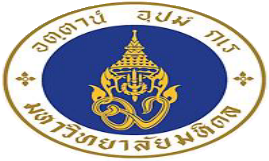 รายงานความจำเป็นในการขอรับทุนการศึกษามหาวิทยาลัยมหิดล สำหรับนักศึกษาที่ขาดแคลนทุนทรัพย์อย่างแท้จริง ระดับปริญญาตรี ประจำปีการศึกษา 2564คำแนะนำ: ให้นักศึกษาเขียนรายงานเหตุผลความจำเป็นในการขอรับทุน ประกอบไปด้วย ข้อมูลส่วนตัว (ชื่อ-สกุล/ คณะ-สาขา/ ภูมิลำเนา)  สถานภาพครอบครัว (สมาชิกในครอบครัว/ การประกอบอาชีพ/ รายได้โดยรวมหรือรายได้หลัก ) ประวัติการทำงานพิเศษ ข้อมูลที่แสดงให้เห็นว่าขาดแคลนทุนทรัพย์อย่างแท้จริง เป็นต้น  พร้อมทั้งระบุเหตุผลความจำเป็นในการขอรับทุน และแผนในการใช้ทุนครั้งนี้ อย่างละเอียด ชัดเจน ได้ใจความ   ทั้งนี้ รายงานความจำเป็นในการขอรับทุนการศึกษา จะเป็นส่วนสำคัญในการพิจารณาทุนการศึกษามหาวิทยาลัยมหิดล สำหรับนักศึกษาที่ขาดแคลนทุนทรัพย์อย่างแท้จริง ระดับปริญญาตรี ประจำปีการศึกษา 2564........................................................................................................................................................................................................................................................................................................................................................................................................................................................................................................................................................................................................................................................................................................................................................................................................................................................................................................................................................................................................................................................................................................................................................................................................................................................................................................................................................................................................................................................................................................................................................................................................................................................................................................................................................................................................................................................................................................................................................................................................................................................................................................................................................................................................................................................................................................................................................................................................................................................................................................................................................................................................................................................................................................................................................................................................................................................................................................................................................................................................................................................................................................................................................................................................................................................................................................................................................................................................................................................................................................................................................................................................................................................................................................................................................................................................................................................................................................................................................................................................................................................................................................................................................................................................................................................................................................................................................................................................................................................................................................................................................................................................................................................................................................................................................................................................................................................................................................................................................................................................................................................................................................................................................................................................................................................................................................................................................................................................................................................................................................................................................................................................................................................................................................................................................................................................................................................................................................................................................................................................................................................................................................................................................................................................................................................................................................................................................................................................................................................................................................................................................................................................................................................................................................................................................................................................................................................................................................................................................................................................................................................................................................................................................................................................................................................................................................................................................................................................................................................................................................................................................................................................................................................................................................................................................................................................................................................................................................................................................................................................................................................................................................................................................................................................................................................................................................................................................................................................................................................................................................................................................................................................................ข้าพเจ้าขอรับรองว่าเป็นผู้มีคุณสมบัติครบถ้วนตามที่กำหนดไว้ในประกาศ เรื่อง รับสมัครนักศึกษาเพื่อรับทุนการศึกษามหาวิทยาลัยมหิดล สำหรับนักศึกษาที่ขาดแคลนทุนทรัพย์อย่างแท้จริง ระดับปริญญาตรี ประจำปีการศึกษา 2564 และขอรับรองว่าข้อมูลที่ได้แจ้งรายละเอียดไว้ข้างต้น เป็นความจริงทุกประการ หากข้าพเจ้า   ขาดคุณสมบัติข้อใดข้อหนึ่ง หรือข้อความข้างต้นไม่เป็นความจริง ข้าพเจ้ายินยอมให้ตัดสิทธิ์ในการพิจารณาทุนการศึกษานี้ 						 (ลงชื่อ) .............................................................. ผู้สมัคร							(........................................................)							วันที่ ............................................... 